PRIPREMA VOĆNE SALATEDANAS PONOVNO PRIPREMAMO VOĆNU SALATU!  Pripremite željeno voće za voćnu salatu: bananu, jabuku, naranču, mandarine, kiwi, borovnice…Potičite dijete na što samostalnije obavljanje aktivnosti i pritom se zabavite! Neka dijete izabere adekvatnu posudu u koju će staviti narezano voće. Ogulite i nasjeckajte voće na dasci za rezanje. Izrezano voće premjestite u odabranu posudu i na kraju sve pomiješate. Pripremite manje zdjelice u koje će svatko sebi izvaditi željenu klićinu voćne salate.Kušajte voće i pitajte dijete za svako voće:Kakvog je okusa? Je li slatko / kiselo / gorko?Kakve je boje? Nakon obavljanja aktivnosti neka dijete što samostalnije pospremi i očisti radni prostor.Dobar tek! 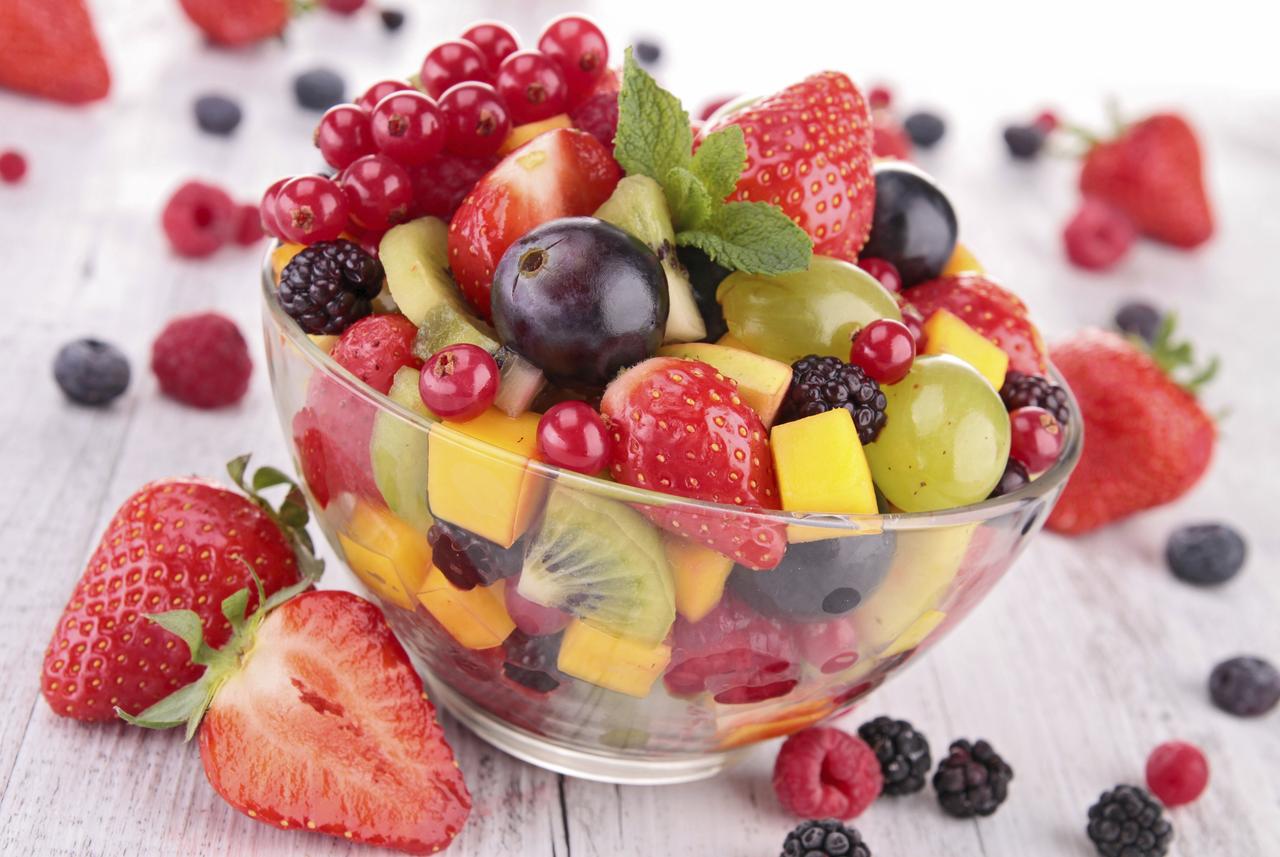 